Kraków, dnia  09.11.2020 r.WKA.236.1.2020Zamawiający:Szkoła Aspirantów Państwowej Straży Pożarnej w Krakowie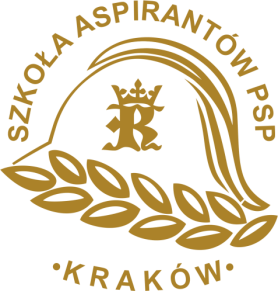 Adres: os. Zgody 18, 31-951 KrakówREGON: 000173427NIP: 678-002-92-86Telefon: 12-681-97-00Fax: 12-681-97-09Strona internetowa: www.sapsp.plEmail: szkola@sapsp.plZAPROSZENIE DO ZŁOŻENIA OFERTYna wybór instytucji finansowej zarządzającej i prowadzącejPracownicze Plany Kapitałowe (PPK) dla Szkoły Aspirantów Państwowej Straży Pożarnej w KrakowieNazwa nadana zamówieniu: Wybór instytucji finansowej zarządzającej i prowadzącej Pracownicze Plany Kapitałowe (PPK) dla Szkoły Aspirantów Państwowej Straży Pożarnej w Krakowie.Przedmiot zamówienia: Przedmiotem zamówienia jest wybór instytucji finansowej zarządzającej i prowadzącej Pracownicze Plany Kapitałowe (PPK) dla Szkoły Aspirantów Państwowej Straży Pożarnej w Krakowie zgodnie z warunkami zawartymi w niniejszym Zapytaniu oraz na zasadach określonych w ustawie z dnia 4 października 2018 r. o pracowniczych planach kapitałowych (Dz. U. z 2020 r., poz. 1342), zwanej dalej „ustawą o PPK”.Oznaczenie przedmiotu zamówienia wg CPV: 66131100-8 Usługi inwestycji w fundusze emerytalno – rentowe.Opis przedmiotu zamówienia: Zapewnienie przez Wykonawcę wsparcia w procesie wdrożenia PPK w tym:przeprowadzenie kampanii informacyjnej wśród pracowników PPK;przeszkolenie wskazanych przez Zamawiającego pracowników z zakresu zasad i obsługi administracyjnej PPK;opracowanie wstępnego harmonogramu wdrożenia w uzgodnieniu z Zamawiającym;inne działania proponowane przez Wykonawcę (proszę opisać je w załączniku nr 1 „Formularz ofertowy” lit. E).Kompleksowe wsparcie formalno – prawne związane z wdrożeniem PPK w tym:przygotowanie pełnej dokumentacji i wzorów dokumentów dotyczących PPK w wersji papierowej i elektronicznej,wsparcie prawne przy rozwiązywaniu problemów interpretacyjnych,opracowanie procedury wdrożenia PPK oraz zasad jego funkcjonowania w uzgodnieniu z Zamawiającym.Uruchomienie, wdrożenie i bieżąca obsługa PPK, w tym:dedykowany koordynator/opiekun do współpracy z Zamawiającym;platforma internetowa i infolinia do bieżącej obsługi uczestników PPK;niezbędne wsparcie przy dostosowaniu programu kadrowo – płacowego FORTECH posiadanego przez Zamawiającego;Aplikacja dla Zamawiającego do zarządzania PPK drogą elektroniczną. Informacje o zamawiającym.Zamawiający informuje, że zgodnie z definicją zawartą w ustawie o PPK na dzień 1 października 
2020 r. zatrudnia 75 Pracowników o następującej strukturze wiekowej:Termin wykonania zamówienia: zawarcie umowy o zarządzanie PPK w terminie do dnia 26.03.2021 r.,zrealizowanie postanowień zawartych w rozdziale IV „Opis przedmiotu zamówienia” w terminie do dnia 26.03.2021 r.,zawarcie umowy o prowadzenie PPK nie później niż do dnia 10.04.2021 r.,umowa zostanie zawarta na czas nieokreślony.Terminy o których mowa w ust. 6 pkt 1 i 3 są terminami ostatecznymi, jednakże to zamawiający wyznaczy termin podpisania umowy po wyborze najkorzystniejszej oferty.Postać ofertyOfertę należy złożyć w języku polskim.Wykonawca zobowiązany jest przygotować ofertę zgodnie z wymaganiami określonymi w Zaproszeniu do złożenia oferty.Treść oferty musi odpowiadać treści niniejszego Zaproszenia do złożenia oferty.Wykonawca może złożyć tylko jedną ofertę.W Formularzu ofertowym Wykonawca podaje ceny w złotych polskich, z dokładnością do drugiego miejsca po przecinku.Wszelkie rozliczenia pomiędzy Wykonawcą a Zamawiającym będą dokonywane w złotych polskich.Cena przedstawiona w ofercie powinna obejmować wszystkie koszty i składniki związane z wykonaniem przedmiotu zamówienia oraz warunkami stawianymi przez Zamawiającego.Wszelkie poprawki w tekście oferty muszą być naniesione w czytelny sposób i parafowane przez upoważnioną(e) osobę(y).Oferta winna posiadać formę pisemną i być napisana na maszynie do pisania/komputerze lub inną trwałą czytelną techniką oraz podpisana przez osobę/osoby upoważnione do jej podpisania zgodnie z zasadami reprezentacji z aktualnego wpisu do właściwych rejestrów/ewidencji lub przez pełnomocnika/pełnomocników zgodnie z zakresem załączonego pisemnego pełnomocnictwa. Jeśli upoważnienie nie wynika z ogólnie dostępnych danych rejestrowych (wpis KRS, CEIDG) wówczas należy załączyć dokument poświadczający umocowanie danej osoby/ osób do podpisania oferty.Zamawiający nie dopuszcza możliwości składania ofert częściowych i wariantowych.Nie dopuszcza się podania ceny w walucie innej niż polska.Oferta musi zawierać:Wypełniony formularz ofertowy (wg załącznika nr 1).Pełnomocnictwo (jeśli dotyczy)Odpis z właściwego rejestru lub z centralnej ewidencji i informacji o działalności gospodarczej.Wzory umów Wykonawcy, o których mowa w rozdz. IX „Postanowienia dodatkowe” ust. 6 pkt 2.Oferty należy przesłać do dnia 18.11.2020 r. do godz. 12:00 (decyduje data i godzina wpływu do siedziby Zamawiającego) w następujący sposób:Osobiście lub pocztą/kurierem na adres: Szkoła Aspirantów Państwowej Straży Pożarnej w Krakowie, 31-951 Kraków, os. Zgody 18 - sekretariat Komendanta Szkoły pokój 200, II piętro, bud. A.Ofertę należy złożyć w nieprzejrzystym, zamkniętym opakowaniu/kopercie w siedzibie zamawiającego, w sposób gwarantujący zachowanie poufności jej treści oraz zabezpieczający jej nienaruszalność do terminu otwarcia ofert.Opakowanie/koperta powinna być opatrzona nazwą i dokładnym adresem wykonawcy. Powinna zawierać wyraźne wskazanie adresata oraz powinna być oznaczona w następujący sposób:Jeżeli opakowanie/koperta nie będzie oznaczona w sposób wskazany powyżej, zamawiający nie będzie ponosić żadnej odpowiedzialności za zagubienie przesyłki lub przedwczesne otwarcie oferty.Oferty otrzymane przez Zamawiającego po terminie zostaną pozostawione bez rozpatrzenia.Osoby upoważnione do kontaktu w sprawach związanych z przedmiotem zamówienia: mł. kpt. Anna Kret - tel. 12 681 97 62, Pani Beata Nowicka - tel. 12 681 97 52.Warunki udziału w postępowaniuO udzielenie zamówienia mogą ubiegać się Wykonawcy, którzy spełniają następujące warunki udziału w postępowaniu:spełniają warunki określone w Ustawie o PPK,posiadają uprawnienia do wykonania określonych prac lub czynności, jeżeli przepisy nakładają taki obowiązek, dysponują niezbędną wiedzą i doświadczeniem, a także potencjałem technicznym i zasobami ludzkimi do wykonywania oferowanych usług,znajdują się w sytuacji finansowej i ekonomicznej zapewniającej wykonanie oferowanych usług,nie wszczęto wobec nich postępowania o ogłoszenie upadłości/likwidacji oraz nie została ogłoszona wobec nich upadłość/likwidacja.Weryfikacja spełnienia warunków, o których mowa powyżej odbędzie się na podstawie informacji podanych przez Wykonawcę w Formularzu Ofertowym, stanowiącym Załącznik nr 1 do niniejszego Zapytania.Metodyka oceny oraz wybór oferty Opis kryteriów oceny i ich znaczenie.Zamawiający będzie oceniał oferty według następujących kryteriów:Metodyka oceny ofert:RENOMA INSTYTUCJI FINANSOWEJ I GRUPY KAPITAŁOWEJ, W KTÓREJ DZIAŁA INSTYTUCJA1. Udział rynkowy w sektorze funduszy inwestycyjnych - max 10 pkt wg wzoru:  udział rynkowy w sektorze funduszy inwestycyjnych oferty badanejA.1 = -----------------------------------------------------------------------------------------------------------------------   x 10 (waga kryterium)najwyższy udział rynkowy w sektorze funduszy inwestycyjnych z ofert podlegających ocenieUwaga!Ocenie podlegać będzie wartość aktywów podana w procentach - pkt A.1 Formularza ofertowego.DOŚWIADCZENIE INSTYTUCJI W ZARZĄDZANIU FUNDUSZAMI INWESTYCYJNYMI I PORÓWNANIE EFEKTYWNOŚCI ZARZĄDZANIADoświadczenie w inwestycyjnych produktach emerytalnych - max 20 pkt wg wzoru:B.1 = a + b + c + d +eOtwarty Fundusz Emerytalny (OFE) - max 4 pkt wg wzoru:                           liczba lat doświadczenia w inwestycyjnych produktach emerytalnych – OFE badanej oferty a = -------------------------------------------------------------------------------------------------------------------------------------------- x 4 (waga kryterium)        najwyższa liczba lat doświadczenia w inwestycyjnych produktach emerytalnych – OFE z ofert podlegających ocenieIndywidualne Konta Emerytalne (IKE) - max 4 pkt wg wzoru:                        liczba lat doświadczenia w inwestycyjnych produktach emerytalnych – IKE badanej oferty b = ---------------------------------------------------------------------------------------------------------------------------------------------------- x 4 (waga kryterium)  najwyższa liczba lat doświadczenia w inwestycyjnych produktach emerytalnych – IKE z ofert podlegających ocenieIndywidualne Konta Zabezpieczenia Emerytalnego (IKZE) - max 4 pkt wg wzoru:                           liczba lat doświadczenia w inwestycyjnych produktach emerytalnych – IKZE badanej oferty c = ---------------------------------------------------------------------------------------------------------------------------------------------------- x 4 (waga kryterium)    najwyższa liczba lat doświadczenia w inwestycyjnych produktach emerytalnych – IKZE z ofert podlegających oceniePracownicze Programy Emerytalne (PPE) - max 4 pkt wg wzoru:                            liczba lat doświadczenia w inwestycyjnych produktach emerytalnych – PPE badanej oferty d = ---------------------------------------------------------------------------------------------------------------------------------------------- x 4 (waga kryterium)            najwyższa liczba lat doświadczenia w inwestycyjnych produktach emerytalnych – PPE z ofert podlegających oceniePracownicze Plany Kapitałowe (PPK) - max 4 pkt wg wzoru:                            liczba podpisanych umów o zarządzanie PPK badanej oferty e = --------------------------------------------------------------------------------------------------------------- x 4 (waga kryterium)                najwyższa liczba podpisanych umów o zarządzanie PPK z ofert podlegających ocenieUwaga dla lit. a, b, c, d i e!W przypadku zaznaczenia okienka „NIE” w Formularzu ofertowym w pkt B.1.a, b, c, d lub e, zamawiający przyzna 0 pkt. dla kryterium, którego dotyczy.W przypadku zaznaczenia „TAK” oraz nieuzupełnienia pozycji dot. liczby lat w pkt. B.1. a, b, c, d lub e, zamawiający przyzna 0 pkt. dla kryterium, którego dotyczy.Jeżeli Wykonawca poda liczbę lat w miesiącach w kpt. B.1. a, b, c, d lub e, Zamawiający przeliczy je na lata zgodnie z zasadą 12 miesięcy = 1 rok /okres krótszy niż 12 miesięcy Zamawiający przyjmie jako 0 lat/.Efektywność zarządzania - max 20 pkt wg wzoru:     średnia wartość średniej stopy zwrotu oferty badanej B.2 = ----------------------------------------------------------------------------------------------- x 20 (waga kryterium)         najwyższa średnia wartość średniej stopy zwrotu z ofert podlegających ocenieUwaga!Średnia wartość średniej stopy zwrotu = suma wartości średniej stopy zwrotu funduszy inwestycyjnych z poszczególnych kwartałów podanych przez Wykonawcę w Formularzu ofertowym w pkt B.2 odwrotnie proporcjonalna do ilości wszystkich kwartałów ujętych w tabeli - obliczona zgodnie z następującą zasadą: Średnia stopa zwrotu funduszy inwestycyjnych zaI kwartał 2019 r. + II kwartał 2019 r. + III kwartał 2019 r. + IV kwartał 2019 r. + I kwartał 2020 r. + II kwartał 2020 r.Średnia wartość średniej stopy zwrotu = ---------------------------------------------------------------------------------------------                                6W przypadku, gdy średnia wartości stopy zwrotu będzie stanowiła wartość ujemną, Zamawiający przyzna 0 pkt.KOMPETENCJE I STABILNOŚĆ ZESPOŁU ZARZĄDZANIA AKTYWAMIStaż pracy doradców inwestycyjnych w danej instytucji - max 5 pkt wg wzoru:C.1 = a + b + c Ilość osób ze stażem od 1 roku do 5 lat - max 0,5 pkt wg wzoru:                      ilość osób ze stażem doradcy inwestycyjnego oferty badanej a = ----------------------------------------------------------------------------------------------------------- x 0,5 (waga kryterium)       największa ilość osób ze stażem doradcy inwestycyjnego z ofert podlegających ocenieIlość osób ze stażem od 6 roku do 10 lat - max 1,5 pkt wg wzoru:                     ilość osób ze stażem doradcy inwestycyjnego oferty badanej b = ---------------------------------------------------------------------------------------------------------- x 1,5 (waga kryterium)      największa ilość osób ze stażem doradcy inwestycyjnego z ofert podlegających ocenieIlość osób ze stażem powyżej 10 lat - max 3 pkt wg wzoru:                ilość osób ze stażem doradcy inwestycyjnego oferty badanej c = ----------------------------------------------------------------------------------------------------------- x 3 (waga kryterium)       największa ilość osób ze stażem doradcy inwestycyjnego z ofert podlegających ocenieUwaga dla lit a, b i c!W przypadku nie uzupełnienia lub podania ilości osób równej 0 w Formularzu ofertowym w pkt C.1.a, b lub c, zamawiający przyzna 0 pkt.WARUNKI ZARZĄDZANIA, POZIOM OPŁAT POBIERANYCH W PPKWynagrodzenie stałe za zarządzanie funduszem zdefiniowanej daty:    najniższe średnie wynagrodzenie stałe za zarządzanie z ofert podlegających ocenieD.1 = ----------------------------------------------------------------------------------------------------------- x 25 (waga kryterium)                          średnie wynagrodzenie stałe za zarządzanie oferty badanejWynagrodzenie zmienne (za osiągnięty wynik):najniższe wynagrodzenie zmienne za osiągnięty wynik z ofert podlegających ocenieD.2 = ------------------------------------------------------------------------------------------------------------------- x 20 (waga kryterium)           wynagrodzenie zmienne za osiągnięty wynik oferty badanejUwaga!W przypadku nie uzupełnienia pkt D.2. Formularza ofertowego, Zamawiający przyjmie wartość równą 0%.Odrzucenie oferty1.	W niniejszym postępowaniu zostanie odrzucona oferta Wykonawcy, który:a)	złoży ofertę niezgodną z treścią niniejszego Zapytania,b)	nie spełnia warunków udziału w postępowaniu,c)	złożył ofertę po terminie składania ofert.Postanowienia dodatkoweW przypadku, gdy treść oferty oraz złożonych przez Wykonawcę dokumentów jest niepełna lub zawiera nieścisłości w stosunku do zakresu wymaganego w Zapytaniu, Zamawiający może, w uzasadnionych przypadkach, zwrócić się do Wykonawcy o uzupełnienie braków lub udzielenie wyjaśnień, w wyznaczonym terminie.Zamawiający udzieli zamówienia Wykonawcy, którego oferta zostanie uznana za najkorzystniejszą po dokonaniu oceny ofert zgodnie z zasadami opisanymi w rozdziale VII oraz jest zgodna z interesem Zamawiającego.Koszty uczestnictwa, w tym: opracowanie i dostarczenie oferty obciążają wyłącznie wykonawcę.Zamawiający zastrzega możliwość unieważnienia postępowania bez podania przyczyny. Zamawiający nie ponosi wobec Wykonawcy żadnej odpowiedzialności z tego tytułu, a Wykonawca zrzeka się dochodzenia w tym zakresie wszelkich roszczeń od Zamawiającego.O wynikach postępowania zamawiający zawiadomi niezwłocznie wykonawców którzy złożyli oferty, w postępowaniu.Pozostałe warunki w postępowaniu: Termin związania ofertą wynosi 90 dni od dnia składania ofert.Umowy zostaną zawarte na wzorze Wykonawcy, z uwzględnieniem wymagań określonych w niniejszym Zaproszeniu do złożenia oferty oraz na podstawie deklaracji Wykonawcy zawartych w złożonym Formularzu ofertowym. We wzorze umowy Wykonawca zobowiązany jest do wniesienia zapisu o 3 miesięcznym okresie wypowiedzenia umowy przez Strony.W przypadku uchylania się od realizacji zamówienia wykonawcy, którego oferta została wybrana w terminie określonym przez zamawiającego, zamawiający może wybrać ofertę kolejną bez przeprowadzania ponownej oceny ofert.Zamawiający zastrzega sobie prawo do uzupełnienia dokumentów, jeżeli Zamawiający posiada oświadczenia lub dokumenty dotyczące tego wykonawcy lub może je uzyskać za pomocą bezpłatnych i ogólnodostępnych baz danych, w szczególności rejestrów publicznych w rozumieniu ustawy z dnia 17 lutego 2005 r. o informatyzacji działalności podmiotów realizujących zadania publiczne (Dz. U. z 2019 r. poz. 700, 730, 848 i 1590). RODOZamawiający informuje, iż zgodnie z art. 13 ust. 1 i 2 rozporządzenia Parlamentu Europejskiego i Rady (UE) 2016/679 z dnia 27 kwietnia 2016 r. w sprawie ochrony osób fizycznych w związku z przetwarzaniem danych osobowych i w sprawie swobodnego przepływu takich danych oraz uchylenia dyrektywy 95/46/WE (ogólne rozporządzenie o ochronie danych) (Dz. Urz. UE L 119 z 04.05.2016, str. 1), dalej „RODO”, informuję, że:administratorem Pani/Pana danych osobowych jest Komendant Szkoły Aspirantów Państwowej Straży Pożarnej w Krakowie, os. Zgody 18, 31-951 Kraków;w Szkole Aspirantów Państwowej Straży Pożarnej w Krakowie wyznaczony został Inspektor Ochrony Danych: os. Zgody 18, 31-951 Kraków, e-mail: iod@sapsp.pl, tel. 12-681-97-00, fax. 12-681-97-09;Pani/Pana dane osobowe przetwarzane będą na podstawie art. 6 ust. 1 lit. b i c RODO w celu związanym z postępowaniem o udzielenie zamówienia publicznego pn.: „Wybór instytucji finansowej zarządzającej i prowadzącej Pracownicze Plany Kapitałowe (PPK) dla Szkoły Aspirantów Państwowej Straży Pożarnej w Krakowie” (nr sprawy WKA.236.1.2020).Odbiorcami Pani/Pana danych będą jednostki organizacyjne PSP oraz inne organy na mocy przepisów odrębnych ustaw.Pani/Pana dane osobowe będą przechowywane, zgodnie z Zarządzeniem nr 21 Ministra Spraw Wewnętrznych z dnia 25 stycznia 2013 r. „w sprawie instrukcji kancelaryjnej i jednolitego rzeczowego wykazu akt dla Państwowej Straży Pożarnej” (Dz. Urz. MSW z 2013 r. poz.27), przez okres 10 lat od dnia zakończenia postępowania o udzielenie zamówienia;obowiązek podania przez Panią/Pana danych osobowych bezpośrednio Pani/Pana dotyczących jest wymogiem związanym z udziałem w postępowaniu o udzielenie zamówienia publicznego; w odniesieniu do Pani/Pana danych osobowych decyzje nie będą podejmowane w sposób zautomatyzowany, stosowanie do art. 22 RODO;posiada Pani/Pan:na podstawie art. 15 RODO prawo dostępu do danych osobowych Pani/Pana dotyczących;na podstawie art. 16 RODO prawo do sprostowania Pani/Pana danych osobowych (skorzystanie z prawa do sprostowania nie może skutkować zmianą wyniku postępowania o udzielenie zamówienia publicznego ani zmianą postanowień umowy);na podstawie art. 18 RODO prawo żądania od administratora ograniczenia przetwarzania danych osobowych z zastrzeżeniem przypadków, o których mowa w art. 18 ust. 2 RODO (prawo do ograniczenia przetwarzania nie ma zastosowania w odniesieniu do przechowywania, w celu zapewnienia korzystania ze środków ochrony prawnej lub w celu ochrony praw innej osoby fizycznej lub prawnej, lub z uwagi na ważne względy interesu publicznego Unii Europejskiej lub państwa członkowskiego);nie przysługuje Pani/Panu:w związku z art. 17 ust. 3 lit. b, d lub e RODO prawo do usunięcia danych osobowych;prawo do przenoszenia danych osobowych, o którym mowa w art. 20 RODO;na podstawie art. 21 RODO prawo sprzeciwu, wobec przetwarzania danych osobowych, gdyż podstawą prawną przetwarzania Pani/Pana danych osobowych jest art. 6 ust. 1 lit. b i c RODO”.Komendant Szkoły Aspirantów Państwowej Straży Pożarnej w Krakowie               /-/  							  mł. bryg. mgr inż. Marek CHWAŁAZałączniki:Formularz ofertowy.Załącznik Nr 1....................................................pieczęć wykonawcy	.................................., dnia ........................- FORMULARZ OFERTOWY -Przystępując do udziału w postępowaniu o udzielenie zamówienia publicznego pn.: „Wybór instytucji finansowej zarządzającej i prowadzącej Pracownicze Plany Kapitałowe (PPK) dla Szkoły Aspirantów Państwowej Straży Pożarnej w Krakowie” (nr sprawy WKA.236.1.2020)Wykonawca /Pełna nazwa/: 	Adres: 	Kod:			Miejscowość:	Województwo:	Telefon:		Fax:		E-mail:			Internet http://	W zależności od podmiotu: KRS / CEiDG*:		NIP / PESEL*:	 REGON 	Osobą upoważnioną do reprezentowania Wykonawcy zgodnie z wpisem do centralnej ewidencji i informacji o działalności gospodarczej / wpisem do krajowego rejestru sądowego jest: …………………………………………………………………………………………………………………………………………….……Oferujemy realizację przedmiotu zamówienia w postępowaniu dot. wyboru instytucji finansowej zarządzającej i prowadzącej Pracownicze Plany Kapitałowe (PPK) dla Szkoły Aspirantów Państwowej Straży Pożarnej w Krakowie, zgodną z opisem przedmiotu zamówienia określonym w „Zaproszeniu do składania ofert” oraz ofercie wg poniższej specyfikacji:RENOMA INSTYTUCJI FINANSOWEJ I GRUPY KAPITAŁOWEJ, W KTÓREJ DZIAŁA INSTYTUCJAUdział rynkowy w sektorze funduszy inwestycyjnych:……………………… zł aktywów (…………. % udziału w rynku funduszy inwestycyjnych)Struktura właścicielska:………………………………………………………………Rok rozpoczęcia działalności w sektorze funduszy inwestycyjnych/ emerytalnych:………………………………………………………………DOŚWIADCZENIE INSTYTUCJI W ZARZĄDZANIU FUNDUSZAMI INWESTYCYJNYMI I PORÓWNANIE EFEKTYWNOŚCI ZARZĄDZANIADoświadczenie w inwestycyjnych produktach emerytalnych:Otwarty Fundusz Emerytalny	TAK		 NIE		liczba lat na dzień 31.10.2020 r.…………………..	Wartość zarządzanych aktywów na dzień 31.10.2020 roku …………………Indywidualne Konta Emerytalne	TAK		 NIE		liczba lat na dzień 31.10.2020 r.…………………..	Wartość zarządzanych aktywów na dzień 31.10.2020 roku …………………Indywidualne Konta Zabezpieczenia Emerytalnego	TAK		 NIE		liczba lat na dzień 31.10.2020 r.…………………..	Wartość zarządzanych aktywów na dzień 31.10.2020 roku …………………Pracownicze Programy Emerytalne	TAK		 NIE		liczba lat na dzień 31.10.2020 r.………………………	Wartość zarządzanych aktywów na dzień 31.10.2020 roku …………………Pracownicze Plany Kapitałowe	TAK		 NIE		liczba podpisanych umów o zarządzenia PPK 					na dzień 31.10.2020 r. …………….	Wartość zarządzanych aktywów na dzień 31.10.2020 roku ………………….Inne (jakie) ………………….…………. liczba lat na dzień 31.10.2020 r.……………………Efektywność zarządzaniaŚrednia wartość średniej stopy zwrotu funduszy inwestycyjnych za I,II,III,IV kwartał 2019 r. i I,II kwartał 2020 r. ………… %KOMPETENCJE I STABILNOŚĆ ZESPOŁU ZARZĄDZANIA AKTYWAMIStaż pracy doradców inwestycyjnych w danej instytucji:ilość osób ze stażem doradcy inwestycyjnego od 1 roku do 5 lat - ………… osób,ilość osób ze stażem doradcy inwestycyjnego od 6 lat do 10 lat - ………… osób,ilość osób ze stażem doradcy inwestycyjnego powyżej 10 lat - ………… osób.WARUNKI ZARZĄDZANIA, POZIOM OPŁAT POBIERANYCH W PPKWynagrodzenie stałe za zarządzanie funduszem zdefiniowanej daty w następującej wysokości:Średnie wynagrodzenie stałe za zarządzanie ………..%Wynagrodzenie zmienne (za osiągnięty wynik) w wysokości …………………… %Inne koszty:Ponadto oferujemy wsparcie dla Zamawiającego w procesie wdrożenia PPK w innej postaci niż wymienione w Rozdz. IV „Opis przedmiotu zamówienia”, podczas następujących działań (należy wymienić):………………………………………………………………………………..………………………………………………………………………………..………………………………………………………………………………................................................................................../czytelny podpis imieniem i nazwiskiem lub pieczęć imienna i podpis upoważnionego przedstawiciela wykonawcy/Oświadczenia wykonawcy:Oświadczamy, że zapoznaliśmy się z zaproszeniem do złożenia oferty i nie wnosimy zastrzeżeń oraz zdobyliśmy konieczne informacje, potrzebne do właściwego wykonania zamówienia.Oświadczamy, że zamówienie wykonamy w terminie wskazanym w zaproszeniu do złożenia oferty.Oświadczamy, że zamówienie wykonamy zgodnie z obowiązującymi przepisami prawa, normami i normatywami.Oświadczamy, że spełniamy warunki określone w Ustawie o PPK.Oświadczamy, że posiadamy wpis do ewidencji PPK prowadzonej przez Polski Fundusz Rozwoju.Oświadczamy, że uważamy się za związanych niniejszą ofertą przez czas wskazany w zaproszeniu do złożenia oferty.Oświadczamy, że spełniamy wszystkie warunki określone w zaproszeniu do złożenia oferty oraz złożyliśmy wszystkie wymagane dokumenty potwierdzające spełnienie tych warunków.Oświadczamy, że w cenie oferty zostały uwzględnione wszystkie koszty wykonania zamówienia i realizacji przyszłego świadczenia umownego.Oświadczamy, że posiadamy uprawnienia do wykonywania określonej działalności lub czynności, jeśli przepisy prawa nakładają obowiązek ich posiadania.Oświadczamy, że znajdujemy się w sytuacji finansowej i ekonomicznej zapewniającej prawidłowe wykonanie przedmiotu zamówienia.Oświadczamy, że dysponujemy odpowiednim potencjałem technicznym oraz zasobami ludzkimi umożliwiającymi realizację przedmiotu zamówienia.Oświadczamy, że posiadamy doświadczenie i wiedzę zapewniające realizację przedmiotu zamówienia z najwyższą starannością.Oświadczamy, że nie wszczęto wobec nas postępowania o ogłoszenie upadłości/likwidacji oraz nie została ogłoszona wobec nas upadłość/likwidacja.Przyjmujemy do wiadomości, że informacje zawarte w Formularzu ofertowym stanowią informację publiczną w rozumieniu ustawy o dostępie do informacji publicznej.Wyrażamy zgodę na przetwarzanie danych osobowych przez Komendanta Szkoły Aspirantów Państwowej Straży Pożarnej w Krakowie z siedzibą os. Zgody 18, 31-951 Kraków - Administratora danych osobowych, zgodnie z ustawą z dnia 10 maja 2018 r. o ochronie danych osobowych (t.j. Dz. U. z 2019 r. poz. 1781) w celu zawarcie i realizacja umowy................................................................................./czytelny podpis imieniem i nazwiskiem lub pieczęć imienna i podpis upoważnionego przedstawiciela wykonawcy/Daty urodzeniaDaty urodzeniaIlość pracownikówI1967 i wcześniej31II1968 – 197213III1973 – 197711IV1978 – 19828V1983 – 19874VI1988 – 19925VII1993 – 19972VIII1998 – 20021RazemRazem75„Oferta do postępowania pn.:„Wybór instytucji finansowej zarządzającej i prowadzącej Pracownicze Plany Kapitałowe (PPK) dla Szkoły Aspirantów Państwowej Straży Pożarnej w Krakowie”napis: „Nie otwierać przed 18.11.2020 r. godz. 12.00”.Lp.Opis kryteriów ocenyZnaczenie1.Udział rynkowy w sektorze funduszy inwestycyjnych (pkt A.1 z formularza ofertowego)10%2.Doświadczenie w inwestycyjnych produktach emerytalnych(pkt. B.1a, B.1b, B.1c, B.1d, B1e z formularza ofertowego)20% (tj.: 4%OFE, 4%IKE, 4%IKZE, 4%PPE i 4%PPK)3.Efektywność zarządzania (pkt B.2 z formularza ofertowego)20%4.Staż pracy doradców inwestycyjnych w danej instytucji (pkt C.1a, C1b, C1c z formularza ofertowego)5%5.Średnie wynagrodzenie stałe za zarządzanie (pkt D.1 z formularza ofertowego)25%6.Wynagrodzenie zmienne za osiągnięty wynik (pkt D.2 z formularza ofertowego)20%Razem:Razem:100%Średnia stopa zwrotu funduszy inwestycyjnych (w %)Średnia stopa zwrotu funduszy inwestycyjnych (w %)Średnia stopa zwrotu funduszy inwestycyjnych (w %)Średnia stopa zwrotu funduszy inwestycyjnych (w %)Średnia stopa zwrotu funduszy inwestycyjnych (w %)Średnia stopa zwrotu funduszy inwestycyjnych (w %)za I kwartał 2019 r.za II kwartał 2019 r.za III kwartał 2019 r.za IV kwartał 2019 r.za I kwartał 2020 r.za II kwartał 2020 r.OkresOkresWysokość wynagrodzenia stałego za zarządzanieWysokość wynagrodzenia stałego za zarządzanieWysokość wynagrodzenia stałego za zarządzanieWysokość wynagrodzenia stałego za zarządzanieWysokość wynagrodzenia stałego za zarządzanieWysokość wynagrodzenia stałego za zarządzanieWysokość wynagrodzenia stałego za zarządzanieWysokość wynagrodzenia stałego za zarządzanieoddoPPK 2025PPK 2030PPK 2035PPK 2040PPK 2045PPK 2050PPK 2055PPK 20602024202520292030203420352039204020442045204920502054205520592060L.p.Rodzaj kosztówWartośćInne koszty pokrywane z aktywów funduszu zdefiniowanej daty (art. 50 ustawy o PPK):Inne koszty pokrywane z aktywów funduszu zdefiniowanej daty (art. 50 ustawy o PPK):Inne koszty pokrywane z aktywów funduszu zdefiniowanej daty (art. 50 ustawy o PPK):prowizje i opłaty na rzecz firm inwestycyjnych lub banków, z których fundusz zdefiniowanej daty korzysta, zawierając transakcje w ramach lokowania aktywów funduszu zdefiniowanej datyprowizje i opłaty związane z umowami i transakcjami funduszu zdefiniowanej daty, zawieranymi w ramach lokowania aktywów funduszu zdefiniowanej datyprowizje i opłaty związane z przechowywaniem aktywów funduszu zdefiniowanej datyprowizje i opłaty na rzecz instytucji depozytowych i rozliczeniowych, z których usług fundusz zdefiniowanej daty korzysta w ramach lokowania aktywów funduszu zdefiniowanej datywynagrodzenie depozytariusza funduszu zdefiniowanej datykoszty związane z prowadzeniem rejestru uczestników funduszu inwestycyjnego będącego funduszem zdefiniowanej daty, subrejestru uczestników subfunduszu będącego funduszem zdefiniowanej daty wydzielonego w funduszu inwestycyjnym z wydzielonymi subfunduszami lub rejestru członków funduszu emerytalnego będącego funduszem zdefiniowanej datypodatki i opłaty, wymagane w związku z działalnością funduszu zdefiniowanej daty, w tym opłaty za zezwolenia, jeżeli obowiązek ich poniesienia wynika z przepisów prawakoszty ogłoszeń wymaganych w związku z działalnością funduszu zdefiniowanej daty postanowieniami statutu funduszu inwestycyjnego, statutu funduszu emerytalnego, regulaminu ubezpieczeniowego funduszu kapitałowego lub przepisami prawakoszty druku i publikacji materiałów informacyjnych funduszu zdefiniowanej daty wymaganych przepisami prawakoszty likwidacji funduszu zdefiniowanej datywynagrodzenie likwidatora funduszu zdefiniowanej datyPozostałe koszty:Pozostałe koszty:Pozostałe koszty:pozostałe koszty